       S.W.O.R.D.S. Club 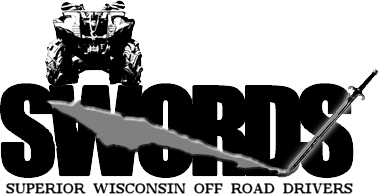        Membership FormFamily Membership:			Single Membership:     2 Year  $50				      2 Year  $30Family Memberships may consist of up to two adults with or without dependent children through the age of 18 or while enrolled full time in post-secondary education and living together as a family unit.PLEASE PRINT THIS FORM & MAIL TO:	S.W.O.R.D.S. ATV Club							PO BOX 1502							SUPERIOR, WI 54880Date: ____________________NAME(S): _____________________________________________________________(List all adults in household for family memberships)ADDRESS: ____________________________________________________________CITY: ______________________________ STATE: _________ ZIP: ______________PHONE (including area code)1.    ___________________________________2.    ___________________________________EMAIL ADDRESS:  _____________________________________________________			_____________________________________________________